T.C.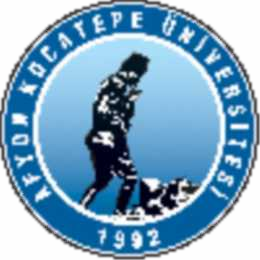 Afyon Kocatepe Üniversitesi İktisadi ve İdari Bilimler Fakültesi İktisatDers İçerikleri29.05.2019Dersin İçeriği :Öğrencilere, Atletizm branşıyla ilgili; koşular, atma ve atlamalar, Serbest cimnastik, Takım sporları; futbol, voleybol, basketbol, hentbol ile ilgili temel becerileri öğretir.Dersin İçeriği (İngilizce):To students, Related to Atletism Branch; running, throwing and jumping, free gymnastics. Team sports: football, volleyball, basketball, basic abilities about handball teach.Dersin Amacı :Bu ders lisans öğrencilerine beden Eğitimi ve sporla ilgili temel bilgi, beceri, tavır ve alışkanlıklar edinerek gençlerin fiziksel, zihinsel ve sosyal gelişimini sağlamayı amaçlar.Dersin Amacı (İngilizce):To provide the teenagers’ physical, mental and social developement by procuring the basic knowledge, ability and habits about Physical Education and sports.Ders Notları :Anlatım ve UygulamaDers Notları (İngilizce): Expression and practicalDersin İçeriği :Hukuk kuralları ve sistemleri Hukukun kaynakları Hukuk kurallarının uygulanması Hak kavramı; hakların  kazanılması, kaybı ve korunması Hukuki ilişki,  hukuki  işlem, hukuki olay Dürüstlük kuralı ve  uygulanması İyiniyet kuralı ve  uygulama alanı İspat ve  yargı kavramları Suç ve  ceza kavramı Kişi kavramı,  gerçek ve tüzel kişilere ilişkin ilkeler Borç kavramı, borcun doğumu, hükümleri ve son ermesi Aile kavramı, nişanlanma evlenme ve evliliğin sona ermesi Miras kavramı, muris, tereke ve mirasın geçmesi Eşya kavramı ve eşya üzerinde hak ve yetkilerle bağlantılı kavramlarDersin İçeriği (İngilizce):Rules and Law Systems Sources Of Law Implementation Of Law Concepts Of Right, Gaining and Losing Rights, Goodwill In Using Rights I Goodwill In Using   Rights II Courts Systems and evidence Crime and punishment Personality, person and juridical person Obligation, Law of Family Law of Inheritance Law of Property.Dersin Amacı :Bu dersin amacı; hukuk kurallarına ilişkin genel ilkelerin benimsenmesi, kullanılan kavramların anlaşılmasının sağlanması, günlük hayatta ve mesleki çalışmada karşılanması mümkün temel hukuki kavramların bilinmesi, hukukun farklı alanlarında alınacak derseler temel sağlanmasıdır.Dersin Amacı (İngilizce):This class’s aim to introduce the basic concepts of law, to provide concise information on general principles governing legal transactions and rights, to develop the skills of students of solving legal problems.Ders Notları :Teorik anlatımDers Notları (İngilizce): TheoryDersin İçeriği :Bu dersin hedefi, öğrencilere matematikle ilgili temel kavramların, yöntemlerin ve uygulamalarının öğretilmesidir.Dersin İçeriği (İngilizce):This course provides an introduction to some concepts of mathematics with applications for students.Dersin Amacı :Dersin amacı öğrencilerin matematiğin temelleri hakkında genel bilgiye sahip olmalarını sağlamak, işletme ve ekonomi ortamlarında gereken matematiksel araç ve yöntemleri tanıtmaktır.Dersin Amacı (İngilizce):The aim of this lesson is to provide the development in student’s basic mathematical problems solution ability.Ders Notları :Sınıf içi eğitim ve bilgisayarlı uygulamaDers Notları (İnilizce): Application in classroom in using with PCDersin İçeriği :"1- Sanat kavramını tanımlamadaki zorluğu anlayabilme. 2- Sanat ve sanatçı kavramını doğru bir içerikle tanımlayabilme. 3- Farklı sanat disiplinlerinin  doğalarını kavrayabilme, sistemini çözümleyebilme. 4- Sanattaki yozlaşma sorununu çözümleme. 5- Farklı sanat disiplinlerini kategorilendirebilme , sanatın kaynağını kavrayabilme ve işlevlerini tanımlayabilme. "Dersin İçeriği (İngilizce):"1- To understand difficulty at definition of art concept. 2- To define art and  artist  adequately. 3- To  understand natures of different art disciplines and analyse systems. 4- To solve problems of corruption on artistic areas. 5- To categorize functions of different art disciplines, to understand origin of art , to  define functions of art. "Dersin Amacı :İlk yıl içerisinde verilen seçmeli güzel sanatlar dersi , sanat eğitiminin önemli bir kategorisi olan, genel sanat eğitimi çerçevesinde öğrencilere sanat kültürü,kazandırmayı amaç edinmiştir. Başka bir deyişle sanatın insanı insanlaştıran, hayatı artıran, duyuları keskinleştiren boyutta önemli bir olgu olduğunu öğrenciye kavratmak, sanatın doğası ve çeşitli sanat disiplinleri konusunda öğrenciye bilgi,  beceri ve  anlayış kazandırmak, öğrenciyi, kişikli, kimlikli,  sorgulayan, duyuları keskinleşmiş, toplumsallaşmış bireyler kılmak bu dersin genel amacıdır.Dersin Amacı (İngilizce):Purpose of this cours manly about composition of painting which finctionsf dark and light principles,volume and plan knowlege useing whith colour.Ders Notları :Teorik AnlatımDers Notları (İngilizce): Theorical.Dersin İçeriği :Dersi alan öğrenciler işletmelerin ekonomik faaliyetlerini muhasebe sürecinde belirlenen kurallara ve ilkelere göre nasıl kayıt edeceklerini öğrenmektedirler.Dersin İçeriği (İngilizce):Economic activities of enterprises in the process of accounting students taking the course according to the rules and principles, they would learn how to register.Dersin Amacı :Küreselleşen dünya ekonomisine ayak uydurmak ve işletmelerin ekonomik faaliyetlerini kayıt altına almak için kullanılan usul ve esasların öğretilmesidir. Muhasebe usul ve esasları ile muhasebe standartlarının kavratılması ve mali tablo düzenleme yeteneğinin kazandırılması.Dersin Amacı (İngilizce):Keep pace with the globalization of world economy and the economic activities of businesses to teach the principles and procedures used to retrieve records. Teaching of accounting standarts and accounting procedures and principles and develop the ability to prepare financial statements.Ders Notları :Teorik anlatım, soru ve cevap ve uygulama.Ders Notları (İngilizce): Lecture, question&answer and practice.Dersin İçeriği :1. Kendisiyle, ailesiyle ve  yakın çevresiyle ilgili tanıdık sözcükleri ve çok temel kalıpları anlayabilme 2.  Katalog, duyuru ya  da afiş gibi yazılı metinlerdeki  bildik adları, sözcükleri ve çok basit tümceleri anlayabilme 3. Karşımdaki kişinin söylediklerini daha yavaş bir konuşma hızında yinelemesi, basit yoldan sözel iletişim kurabilme 4. İletişim kurabilme ve yaşadığı yeri ve  tanıdığı insanları betimlemek için  basit kalıpları ve  tümceleri kullanabilme 5.  Kısa ve  basit tümcelerle kartpostal yazabilme becerilerini edinmeDersin İçeriği (İngilizce):1. To understand himself, his family and close environment, the familiar words and very basic phrases 2. Tounderstand a catalog, for example on notices and posters or familiar names, words and very simple sentences 3. A slower rate of speech , in  a  simple way to  communicate verbally 4.  To communicate with  people and know his place and use simple phrases and sentences to describe 5. To obtain the skills to write short, simple postcard,Dersin Amacı :Zorunlu İngilizce I ders programı CEF (Common European Framework) hedeflerine göre hazırlanmıştır. Bu amaçla öğrencinin çok yönlü olarak dili kullanma becerisine sahip olması hedeflenmiştir.Dersin Amacı (İngilizce):Compulsory English I curriculum CEF (Common European Framework) prepared in accordance with the objectives.For this purpose, the student's ability to use language as a way to have a very targeted.Ders Notları :Ders Notları (İngilizce):1. Türkçenin yapısı ve işleyiş özelliklerini gereğince kavratabilmek 2. Dil - düşünce bağlantısı açısından, yazılı ve sözlü ifade vasıtası olarak Türkçeyi doğru ve  güzel kullanabilme yeteneği kazandırabilmek. 3. Öğretim birleştirici ve bütünleştirici bir dili hakim kılmak.Dersin İçeriği (İngilizce):The followings are aimed for the students i this course: To teach Turkish phonetics and morphology To gain the academic writting and speaking ability. To comprehend the unifying feature of lingua franca in education and importance of using the lingua franca accordig to its rules.Dersin Amacı :Yüksek öğrenimini tamamlamış olan her gence, ana dilinin yapısı ve işleyiş özelliklerini gereğice kavratabilmek; Türkçeyi doğru ve güzel kullanabilme yeteneği  kazandırabilmektir.Dersin Amacı (İngilizce):The aims of this course are to get students comprehend their mother tongue's grammar rules and structure.Ders Notları :Anlatma, örnekleme, tartışmaDers Notları (İngilizce):Dersin İçeriği :Mikro iktisadı, arz ve talep,denge fiyatı , tüketici teorisi, üretici teorisi, piyasa türleri gibi temel temel konuları incelenecektir.Dersin İçeriği (İngilizce):The basic topics of microeconomics such as demand , supply, equilbrium price, consumer theory, producer theor and market types will be examined.Dersin Amacı :Bu dersin amacı öğrencilere mikro iktisadın temel konularını daha detaylı tanıtmak ve onların tüketici ve firma davranışları, temel piyasaların tüketici ve toplum ferahı açısından sonuçlarını anlamalarını sağlamaktırDersin Amacı (İngilizce):The objective of this course is to introduce the basic microeconomics theory to the students in detail and to enable them to comprehend the consumer and      firm behavior and outcome of basic markets at the standpoint of consumer and society welfare.Ders Notları :Ders vermeDers Notları (İngilizce): LecturingDersin İçeriği :Bu dersi başarıyla tamamlayan her öğrenci: 1. İnkılap kavramının içeriğini doğru tanımlar. 2. Milli Mücadele'yi doğru yorumlar 3. Milli egemenlik kavramının gelişme sürecini ve anlamı kavrar 4. Türk milletinin özelliklerini ve önceliklerini tanımlar. 5. Günümüz dünyasında yaşanan problemlerin nedenlerini daha iyi  anlar ve yorumlar.Dersin İçeriği (İngilizce):The student who completes this course successfully can: *define the concent of revolution accurately. *comment on National Campaign accurately. * understands the development process and meaning of national soverignity. *define the traits and priorities of Turkish nation. *interpret the reasons of contemporary problems better.Dersin Amacı :1.Türk bağımsızlık savaşı, Atatürk İnkılapları ve Atatürkçü düşünce sistemi, Türkiye Cumhuriyeti tarihi hakkında doğru bilgiler vermek, 2. Türkiye ve Atatürk İnkılapları, İlkeleri ve Atatürkçü düşünceye yönelik tehditler hakkında doğru bilgiler vermek,Dersin Amacı (İngilizce):1. To give correct information about the Turkish War of Indepence,  revolutions of Atatürk and his  ideology, and about the history of Turkish Republic.  2.  To  give correct information about Turkey and revolutions of Atatürk, his principles and attacks towaDers Notları :Ders Notları (İngilizce):Dersin İçeriği :Öncelikle öğrencilerimizin karşılarındaki konuşma partnerleri ile iletişim kurabilmeleri hedeflenmektedir. Ancak bunun yanında grammer bilgileri verilerek öğrencilerimiz girecekleri her hangi bir Almanca sınavına da hazırlanmaktalar.Dersin İçeriği (İngilizce):The main target of the course is teaching students to communicate with their partners. In addition to this, they are also given the grammar structures for preparing to a German exam.Dersin Amacı :Üniversitemizde Almanca hazırlık bölümü bulunmamaktadır, ancak fakültelerden öğrencilerimiz seçmeli ders olarak Almancayı seçebilmekteler. Üniversitemizin Turizm Yüksek Okullarında ise öğrencilerimize almanca dersi verilmektedir. Bundan dolayı dersin verildiği bölümlere göre dersin amacı değişmektedir. Örneğin ders turizm bölümlerinde yapılıyorsa öğrencilerin çok yönlü olarak dili kullanma becerisine sahip olmaları hedeflenmiştir. Diğer bölümlerde ise alanları ile alakalı hedefler saptanmaktadır.Dersin Amacı (İngilizce):In our university, there is no preparatory class but the students from the departments can  take  German electively.  Students at Tourism  Vocational High School can take this course. For this reason, the aims of the course changes from  department to department. For example, the students studying tourism  learn on a multiple aspect base. Students of other departments learn it according to their fields.Ders Notları :Ders işlendiği bölümlere göre şekillenmektedir. Bu sebeple dersler grammer ağırlıklı ya da konuşma ve yazma ağırlıklı olarak işlenmektedir.Ders Notları (İngilizce): The course is structured in accordance with the needs of the departments. For this reason, the course shapes on a grammar, speaking or writing structure.Dersin İçeriği :Öğrencilere; 1-Sosyolojik bakış açısının diğer sosyal bilimlerle ilişkisini ve ayırt edici yönlerini öğretmek 2-Temel sosyolojik kavramların açılımlarını ve imkânlarını öğretmek. 3-Sosyolojik düşünmenin yöntemini ve mantığını öğretmek 4-Toplumsal yapı, kültür, birey ve toplum ilişkisi konularını öğretmek. Dersin İçeriği (İngilizce):To teach students; 1.The relation of sociological view with other social sciences and its different aspects 2.The unfoldings of basic  sociological concepts and  their possibilities 3.The method of sociological thought ant its logic 4.Subjects such social structure, culture, individual and society relationship.Dersin Amacı :Birinci sınıf öğrencilerine sosyolojinin temel kavramlarını ve konularını öğretmeyi amaçlar.Dersin Amacı (İngilizce):Providing the students in first class with the information about basic concepts and subjects of sociology.Ders Notları :Teorik anlatım, sunuşlar, soru-cevap.Ders Notları (İngilizce):Dersin İçeriği :Bu dersin temel hedefleri şunlardır: Öğrencilerin; Borçlar Kanunu’ nun genel ve özel kısmında yer alan borcun kaynakları ve bunların hükümlerini,  borç ilişkilerini ve borcu sona erdiren nedenleri öğrenmelerini sağlamak, Mezun olduklarında girecekleri kariyer meslek sınavlarında onların bu dersten başarılı olmalarını sağlamaktır.Dersin İçeriği (İngilizce):The aim of this course is to teach basic understanding of legal terminology and concepts, legal thinking and logic of law to  those  students majoring in  non-law areas who are not familiar with law. It will be an introduction from the facade into the labyrinths of law.Dersin Amacı :Bu ders birinci yıl İktisadi ve İdari Bilimler öğrencilerine borç ilişkilerinin kurulması, devamı ve sona ermesi konularında bilgi verir.Dersin Amacı (İngilizce):In this class, the students of Faculty of Economic and Administrative Sciences will learn what establishment of obligation law relation is.Ders Notları :Teorik AnlatımDers Notları (İngilizce): TheoryDersin İçeriği :Dersin amacı doğrultusunda öğrencilere -işletme kavramı, -kuruluş, hukuksal yapı ve büyüklük seçimindeki faktörler, -kapasite seçimi ve birleşme-satın almalar -işletmenin; yönetim, pazarlama, üretim, finansman ve insan kaynakları fonksiyonlarının anlatılmasıdır.Dersin İçeriği (İngilizce):In accordance with the purpose of the course to the students, -the concept of business of administration -the factors in the choice sizes, foundation, legal structure -capacite choice, merger and acquisitions -functions of business; management, marketing, finance, human resources, production are tought.Dersin Amacı :Öğrencilere işletmenin temelleri ve fonksiyonları hakkında temel bilgileri vermektir.Dersin Amacı (İngilizce):The course aims to give information about the fundamental and function of business administrationDers Notları :Ders slayt yardımıyla teorik anlatım ve örnekler üzerinden işlenmektedir.Ders Notları (İngilizce):Dersin İçeriği :Bilişim teknolojileri, yazılım ve donanım ile ilgili temel kavramların, genel olarak işletim sistemleri, kelime işlemci programları, elektronik tablolama programları, veri sunumu, eğitimde internet kullanımı, bilişim teknolojilerinin sosyal yapı üzerindeki etkileri ve eğitimindeki yerini, bilişim sistemleri güvenliliğini etik kavramları öğretir.Dersin İçeriği (İngilizce):Basic keyboard skills; working with world processing, graphics, electronic tables and database programs; basic programming applications; evaluation of the related software; working with computers in classroom mediaDersin Amacı :Bu temel kavramlar, bilgisayar kullanımı ve güncel ofis programları hakkında öğrencilere bilgi vermektir.Dersin Amacı (İngilizce):This course aims to inform students about basic concepts, using the computer and office programs.Ders Notları :Laboratuar ortamında uygulamalı anlatım.Ders Notları (İngilizce):Dersin İçeriği :Davranış Düzlemini, statüyü, örgütlerde rol davranışını öğrenmesi, Sosyal etkinin, önemini, kaynağını ve sosyal etkinin türlerini öğrenmesi, Tutum, önemi,bileşenleri, işlevleri, tutumların yapısal özellikleri,oluşumunu öğrenmesi, Kişilik,ve kişiliği belirleyen faktörleri tanıması, Algılama, algılama sürecini ve algılamayı etkileyen faktörleri bilmesi, Öğrenme, işletmeler açısından önemi ve öğrenme kuramlarını  bilmesi,  İknayı,  ikna  sürecini  ve  ikna  tekniklerini tanıması, Güdülemeyi, güdüleme sürecini, teorilerini ve  yönetilmesini öğrenmesi, Stres, stres faktörlerini ve sonuçlarını ve  stresi yönetmeyi öğrenmesi,  İletişim, unsurlarını ve türlerini öğrenmesi, Grup, yapısını, gruplardaki davranışları bilmesi,  Kültür,  kültür  çeşitlerini,  özelliklerini  ve  örgüt  kültürünü öğrenmesi.Dersin İçeriği (İngilizce):Learn to behaviour plane, statu, and role behaviour in organizations, Learn to importance, source and  kinds  of  social  effect ,  Learn  to  importance, components, functions of manner ,  and learn of composing and structural features of manners, Know to  Personality and factors determining of Personality    Know the perception,  perception process and factors effecting perception, Know the learning ,importance in  terms of businesses and  learning  theories,  Know  the persuade,persuade process and persuade technics, Lear to motivativation, motivativation process, theories and managing to motivation, Learn to stress, stressors, results of stress and managing to stress, Learn to comunication, elements and kinds of comunication , Know to group, structute and behaviours in groups, Learn to culture, kinds, features of culture and organizational culture, structute,Dersin Amacı :Dersin amacı,davranış bilimleri ile ilgili alanlardaki gelişmeleri,sistemleri, ve modern yaklaşımları ve organizasyonlardaki davranışın algılama, atfetme, öğrenme, kişilik, güdüleme ve iletişim boyutlarını öğretmektir.Dersin Amacı (İngilizce):The objective of this course is to teach the development process of Behavioural Sciences,related fields, systems and of behavioural , perception, attribution, learning ,personality,motivation and comunication dimensions in organisations.Ders Notları :Teorik AnlatımDers Notları (İngilizce): Theorial ExpressionDersin İçeriği :1. Öğrenciyi doğrudan ilgilendiren konularla ilişkili kalıpları ve çok sık kullanılan sözcükleri anlayabilme 2. Kısa ve basit metinleri okuyabilme, ilanlar, kullanım kılavuzları, mönüler ve zaman çizelgeleri gibi basit günlük metinlerdeki genel bilgileri kavrayabilme ve kısa kişisel mektupları anlayabilme. 3. Bildik konular ve faaliyetler hakkında doğrudan bilgi alışverişini gerektiren basit ve  alışılmış işlerde iletişim  kurabilme 4. Basit bir dille ailemi ve diğer insanları, yaşam  koşullarımı, eğitim geçmişimi ve son işimi betimlemek için bir dizi kalıp ve tümceyi kullanabilme 5. Kısa, basit notlar ve  iletiler, teşekkür mektubu gibi çok kısa kişisel mektupları yazabilme.Dersin  İçeriği (İngilizce):1. To understand the patterns and the very common words directly related to areas of the student 2. Read a short, simple text, advertisement, prospectuse,  menu and understand information in simple everyday material such as timetables and understand short simple personal letters.  3.  Direct exchange of information on  familiar topics and activities that require simple and routine tasks to  communicate 4.  Simple terms my family and other people, living  conditions, my educational background and my work to use to describe a series of phrases and sentence 5.  Write short, simple notes and  messages, such as      the very simple personal letter, or write a letter of thanksDersin Amacı :Zorunlu İngilizce II ders programı CEF (Common European Framework) hedeflerine göre hazırlanmıştır. Bu amaçla öğrencinin çok yönlü olarak dili kullanma becerisine sahip olması hedeflenmiştir.Dersin Amacı (İngilizce):Compulsory English I curriculum CEF (Common European Framework) prepared in accordance with the objectives. For this purpose, the student's ability to use language as a way to have a very targeted.Ders Notları :Konuşma pratik, ders kitabıDers Notları (İngilizce): Communicative approach, text book1. Türkçenin yapısı ve işleyiş özelliklerini gereğince kavratabilmek 2. Yazılı ve sözlü ifade vasıtası olarak, Türkçeyi doğru ve güzel kullanabilme yeteneği kazandırabilmek. 3. Öğretim birleştirici ve bütünleştirici bir dili hakim kılmak.Dersin İçeriği (İngilizce):The followings are aimed for the students i this course: To teach Turkish phonetics and morphology To gain the academic writting and speaking ability.  To     teach the written and speaking tips. To comprehend the unifying feature of lingua franca in education and importance of using the lingua franca accordig to        its rules.Dersin Amacı :Yüksek öğrenimini tamamlamış olan her gence, ana dilinin yapısı ve işleyiş özelliklerini gereğice kavratabilmek; Türkçeyi doğru ve güzel kullanabilme yeteneği  kazandırabilmektir.Dersin Amacı (İngilizce):The aims of this course are to get students comprehend their mother tongue's grammar rules and structure.Ders Notları :Anlatma, soru - cevap, örnekleme, çözümleme.Ders Notları (İngilizce):Dersin İçeriği :Yardımcı fiiller. İsmin halleri. Bağlaçlar ve cümle yapıları.Dersin İçeriği (İngilizce):Auxiliary verbs. Cases of noun. Sentence structureDersin Amacı :Öncelikle öğrencilerimizin karşılarındaki konuşma partnerleri ile iletişim kurabilmeleri hedeflenmektedir.Bunun yanında dilbilgisi bilgileri verilerek öğrencilerimiz girecekleri her hangi bir Almanca sınavına da hazırlanmaktalar.Dersin Amacı (İngilizce):The main target of the course is teaching students to communicate with their partners. They are also given  the grammar structures for preparing to a German exam.Ders Notları :Teorik anlatım, Soru ve CevapDers Notları (İngilizce): Lectures, Question and AnswerDersin İçeriği :Dersi alan öğrenciler işletmelerin ekonomik faaliyetlerini muhasebe sürecinde belirlenen kurallara ve ilkelere göre nasıl kayıt edeceklerini öğrenmektedirler.Dersin İçeriği (İngilizce):Economic activities of enterprises in the process of accounting students taking the course according to the rules and principles, they would learn how to register.Dersin Amacı :Küreselleşen dünya ekonomisine ayak uydurmak ve işletmelerin ekonomik faaliyetlerini kayıt altına almak için kullanılan usul ve esasların öğretilmesidir. Muhasebe usul ve esasları ile muhasebe standartlarının kavratılması ve mali tablo düzenleme yeteneğinin kazandırılması.Dersin Amacı (İngilizce):Keep pace with the globalization of world economy and the economic activities of businesses to teach the principles and procedures used to retrieve records. Teaching of accounting standarts and accounting procedures and principles and develop the ability to prepare financial statements.Ders Notları :Teorik anlatım, soru ve cevap ve uygulama.Ders Notları (İngilizce): Lecture, question&answer and practice.Dersin İçeriği :İktisada Giriş II dersinin hedefi, iktisat birinci sınıf öğrencilerinin makro iktisadın temel konularını öğretmek.Dersin İçeriği (İngilizce):The goal of Introduction to Economics II is to teach the first class economics students basic macroeconics concepts.Dersin Amacı :İktisada Giriş II dersinin amacı, iktisat birinci sınıf öğrencilerinin makro iktisat biliminin temel konularını öğrenmelerini sağlamak ve üst sınıflarda alacakları iktisat derslerini daha iyi kavrayacak şekilde alt yapılarını oluşturmak.Dersin Amacı (İngilizce):The aim of Introduction to Economics II is to teach the first class economics students basic macroeconomics concepts and prepare them for upper economics classes.Ders Notları :Ders anlatma.Ders Notları (İngilizce): LecturesDersin İçeriği :Bu dersi başarıyla tamamlayan her öğrenci: 1. İnkılap kavramının içeriğini doğru tanımlar. 2. Milli Mücadele'yi doğru yorumlar 3. Milli egemenlik kavramının gelişme sürecini ve anlamı kavrar 4. Türk milletinin özelliklerini ve önceliklerini tanımlar. 5. Günümüz dünyasında yaşanan problemlerin nedenlerini daha iyi  anlar ve yorumlar yapabilir.Dersin  İçeriği (İngilizce):The student who completes this course successfully can: *define the concent of revolution accurately. *comment on National Campaign accurately. * understands the development process and meaning of national soverignity. *define the traits and priorities of Turkish nation. *interpret the reasons of contemporary problems better.Dersin Amacı :1.Türk bağımsızlık savaşı, Atatürk İnkılapları ve Atatürkçü düşünce sistemi, Türkiye Cumhuriyeti tarihi hakkında doğru bilgiler vermek, 2. Türkiye ve Atatürk İnkılapları, İlkeleri ve Atatürkçü düşünceye yönelik tehditler hakkında doğru bilgiler vermek,Dersin Amacı (İngilizce):1. To give correct information about the Turkish War of Indepence,  revolutions of Atatürk and his  ideology, and about the history of Turkish Republic.  2.  To  give correct information about Turkey and revolutions of Atatürk, his principles and attacks towaDers Notları :Atatürk'ün İlkelerinin uygulama alanına aktarılmasına neden bugün yalnız Türk Ulusunun değil, tüm insanlığın her zamankinden daha çok gereksinim duyduğunu örnek olaylarla açıklamak, konuları işlerken mümkün olduğunca görsel malzemelerden de yararlanarakDers Notları (İngilizce):Dersin İçeriği :Öğrencilerin genel muhasebe dersleri çerçevesinde elde ettikleri bilgileri pekiştirmek, envanterin öneminin  kavratılması ile  işletmelerin  yükümlülükleri arasında yer alan finansal tablo setinin hazırlanması için gerekli bilgilerin  kazandırmak, ticari kâr-mali kâr ilişkisinin  kavratarak, gerekli envanter kayıtlarının nasıl yapılması gerektiğini öğretmek ve örnek işolguları ile muhasebe kayıtlarını göstermek.Dersin İçeriği (İngilizce):Hardening knowledges which are acquired in the general accounting lessons, being able  to  get to  comprehend importance of inventory and  being  able  to  bring in required knowledges about how to prepare financial table set which is one of the company’s duties, being able to get to comprehend relation of commercial    profit and fiscal profit, and teaching reqired inventory entries and making accounting entries with case studiesDersin Amacı :Temel Kavramlar, dönemsonu işlemleri, envanter türleri, dönen varlıkların envanteri, duran varlıkların envanteri, kısa vadeli yabancı kaynakların envanter ve değerlemesi, uzun vadeli yabancı kaynakların envanter ve değerlemesi, özkaynak hesaplarının envanDersin Amacı (İngilizce):Main Concepts, end-of-period operations, inventory types, inventory of variable assets, inventory of fixed assets, inventory and valuation of short-term  foreign assets, inventory and valuation of long-term foreign assets, inventory and valuation of equityDers Notları :Teorik Anlatım, Örnek çözümleri, soru-cevap.Ders Notları (İngilizce): Lecture, question and answerDersin İçeriği :Bilimsel araştırmanın yapılması için gerekli olan kazanımları sağlamak, bilimsel araştırma sürecinin aşamaları, konu seçimi, evren ve örnekleme yöntemleri ile araştırma raporunun hazırlanmasına yardımcı olmakDersin İçeriği (İngilizce):To provide the students to research with paying attention the rules of theoric and practical implications of social research methodsDersin Amacı :Öğrencilerin sosyal bilimlerde araştırma yapma methodlarını öğrenmeleri ve bilimsel yazım kurallarına uygun tez yazmalarını sağlamak.Dersin Amacı (İngilizce):The aim of the course is to provide knowledge on the research methods in social science and to introduce students to the theories and practical implications of research methods.Ders Notları :Ders Notları (İngilizce):Dersin İçeriği :Öğrencilere; 1.Siyasetin tanımıyla ilgili farklı yaklaşımları aktarmak, 2.Siyasal sistemleri, sosyolojik ve tarihsel bir perspektifle anlatmak, 3.Çağdaş siyasal sistemleri kavratmak, 4.İdeolojilere ilişkin çözümlemeler yaptırmak.Dersin İçeriği (İngilizce):To students; 1.Transmitting different approaches to the definition of politics, 2.Transmitting them the political systems through a sociological and historical perspective, 3.Enabling them to grasp the contemporary political systems, 4.Enabling them to analyse the ideologies.Dersin Amacı :Başta siyaset bilimi perspektifi olmakla beraber, disiplinler arası bir yaklaşımla siyasal olguları çözümlemek.Dersin Amacı (İngilizce):Providing the students with the ability to analyse political facts through a political and interdisciplinary perspectiveDers Notları :Teorik konular öğrencilere anlatılmakta, tahta, projeksiyon aleti gibi araçlardan yararlanılmakta, uygulamadaki örnekleriyle ilgili öğrenciye sorular yöneltilerek derse ilgisi sağlanmaktadırDers Notları (İngilizce):Ders; yeni bir işletme kurmadaki girişimsel süreci düşünce aşamasından işletme faaliyeti aşamasına kadar kapsar. Ayrıca girişimcilerin kişisel ve demografik özelliklerinin ve onların iş fikirlerinin yeni işlere dönüştürme sürecine yoğunlaşır. Öğrenciler küçük ve orta ölçekli işletmelerdeki yeni iş teşebbüsleri başlatma      ve geliştirme süreci hakkında da bilgi sahibi olacaklardır. Öğrenciler, vaka  çalışmalarından  ve  uygulamalı girişim  deneyimlerini içeren, etkileşimli bölgesel, ulusal ve uluslararası girişimcilerin deneyimlerinden faydalanacaklardır.Dersin İçeriği (İngilizce):It covers the entrepreneurial process from conception to operation of a new business ventures . It also concentrates on the personel and demografic characteristics of entrepreneurs and the process by which they turn ideas into new business. Students will also learn about the process of new business development in the small and midium sized organizations.Dersin Amacı :Dersin amacı öğrencilere başarılı bir biçimde yeni bir işletme kurmak ya da yeni bir teşebbüsü başlatmak için tüm gerekli faaliyetleri öğretmektir. İşletmecilik eğitimine güçlü bir başlama arzusunda öğrencilerin girişimcilik sürecini, girişimcinin kendine has  özelliklerini ve  girişimciliğin  bütün  yönlerini anlamaları sağlanır. Ayrıca girişimsel süreç bağlamında öğrencilere fırsatları keşfetme ve değerleme öğretilir.Dersin Amacı (İngilizce):The aim of this course is to introduces all the aspects required to create a successful new business organization. It provides the students who have a strong  desire to start a business with an understanding of the characteristics of the entrepreneur and the unique concepts of entrepreneurial process.  Emphasis is placed on identifying and evaluating entrepreneurial opportunities. Students will benefit from  case  studies  and  practical entrepreneurial experiences including interaction with successful regional, national and international entrepreneurs.Ders Notları :Ders kitapları ve powerpoint sunumlarından yararlanılır.Ders Notları (İngilizce): Text books and power point presantations are used as teaching materials.Dersin İçeriği :Günlük hayatta ve iş hayatında karşılaşılan durumların İngilizce olarak öğrencilere kavratılması.Dersin İçeriği (İngilizce):Make students to comprehend in English of encountered situations in daily and in professional life.Dersin Amacı :Öğrencilerin kendi alanlarına İngilizce hakim olabilmelerini sağlamak.Dersin Amacı (İngilizce):Make students to possess an understanding of their own fields in English.Ders Notları :Konuşma pratiği ve ders kitabı.Ders Notları (İngilizce): Communication and text book.Dersin İçeriği :Talep ve arz, piyasa dengesi, piyasa mekanizmasına müdahale, tüketici teorisi, üretim teorisi ve maliyet teorisiDersin İçeriği (İngilizce):Demand and supply, market equilbrium, market intervention, consumer theory, producer theory and cost theoryDersin Amacı :Bu dersin amacı öğrencilere mikro iktisadın temel konularını daha detaylı tanıtmak ve onların tüketici ve firma davranışları, temel piyasaların tüketici ve toplum ferahı açısından sonuçlarını anlamalarını sağlamaktır.Dersin Amacı (İngilizce):The objective of this course is to introduce the basic microeconomics theory to the students in detail and to enable them to comprehend the consumer and      firm behavior and outcome of basic markets at the standpoint of consumer and society welfare.Ders Notları :Ders VermeDers Notları (İngilizce): LecturingDersin  İçeriği :Dersin İçeriği (İngilizce): Dersin Amacı :Dersin Amacı (İngilizce): Ders Notları :Ders Notları (İngilizce):Dersin İçeriği :Ders makroekonomik teorilerin nasıl kurgulandığını ve bu teoriler arasındaki farklılıkların nedenlerini öğretmeyi temel hedef olarak almaktadır.Dersin İçeriği (İngilizce):This course aims at teaching how macroeconomic models are designed the reasons behind the difference between these theories.Dersin Amacı :Bu dersin amacı makro ekonomik teorileri öğretmektir.Dersin Amacı (İngilizce):The aim of this course is to teach macroeconomic theories.Ders Notları :Ders öğretim üyesinin ders anlatılması yöntemi ile verilmektedirDers Notları (İngilizce): Lecture given by the instructor's teaching method is explainedMaliye alanındaki temel kavramları anlama becerisi sağlamak. Mali olayların analiz ve yorumlanmasında ekonomik ve sosyal sorunları maliye bakış açısı ile değerlendirebilmeyi sağlamak.Dersin İçeriği (İngilizce):To provide an ability to understand basic concepts in the field of finance.To privide financial analysis and interpretation of fiscal events, with a view to assess the economic and social problems.Dersin Amacı :Kamu maliyesine ilişkin kavram bilgilerini kazandırmakDersin Amacı (İngilizce):To give the concept of public finance informationDers Notları :Öğretim üyesi eşiliğinde interaktif anlatımlıDers Notları (İngilizce): the interactive narrative with lecturerDersin İçeriği :Öğrencilere istatistikle ilgili temel kavramların, yöntemlerin ve uygulamalarının öğretilmesidir.Dersin İçeriği (İngilizce):To teach students, basic statistical concepts, methods and practices.Dersin Amacı :Dersin amacı, veri analizi yapabilmeyi öğretmektir. Veri analizinde, tanımlayıcı istatistik, tahmin tekniklerinin hesaplama ve kullanımının öğretilmesi.Dersin Amacı (İngilizce):The aim of the course, able to teach data analysis. Data analysis, descriptive statistics, calculation and use of estimation techniques to teach.Ders Notları :Teorik Anlatım, Soru ve Cevap, Bilgisayar Destekli UygulamaDers Notları (İngilizce): Theoretical Lectures, Question and Answer and Practical Applications on ComputerDersin İçeriği :1) Merkezden ve yerinden yönetim ilkelerinin kavranmasını sağlama 2) Türk kamu yönetiminin tarihsel gelişim sürecinde kavranmasını sağlama 3) Bakanlıkların örgütlenmesi ve teşkilat yapılarının kavranması.Dersin İçeriği (İngilizce):1) to provide understanding of the principles of centralized and decentralized management 2) to provide understanding of the process of historical development of Turkish public administration 3) the organizational structures of ministries and understanding of the organization.Dersin Amacı :Türk kamu yönetiminin örgütlenme ilkeleri, yapısı ve işleyişi hakkında tarihsel gelişim çizgisi içerisinde ayrıntılı bilgi sahibi olunması.Dersin Amacı (İngilizce):being of knowledge about Turkish public administration's organizational principles, in line structure and functioning about the historical development.Ders Notları :Teorik konular anlatılıp, uygulamadaki sorunlar tartışılır. Soru ve cevaplarla sorunlara yönelik çözüm önerileri geliştirilir. Sunumlar yaptırılarak teşkilat yapısı araştırtılır.Ders Notları (İngilizce): Theoretical (Expression, Questions and Discussion)Dersin İçeriği :Bu dersin hedefi, öğrencilere matematikle ilgili temel kavramların, yöntemlerin ve uygulamalarının öğretilmesidir.Dersin İçeriği (İngilizce):This course provides an introduction to some concepts of mathematics with applications for students.Dersin Amacı :Dersin amacı öğrencilerin matematiğin temelleri hakkında genel bilgiye sahip olmalarını sağlamak, Ticaret ve  ekonomi ortamlarında gereken  matematiksel araç ve yöntemleri tanıtmaktır.Dersin Amacı (İngilizce):The aim of this lesson is to provide the development in student’s basic mathematical problems solution ability.Ders Notları :Sınıf içi eğitim ve bilgisayarlı uygulamaDers Notları (İngilizce):Dersin İçeriği :Öğrencilerin muhasebenin analiz etme, yorumlama ve raporlama fonksiyonlarının kazandırılmasına yönelik teorik alt yapısının oluşturulması. Örnek finansal tablolar üzerinde bilgilerini sınamaları ve mali analist yeteneğinin kazandırılması.Dersin İçeriği (İngilizce):Constituting theoretical infrastructure of students towards bringing in analysing, interpreting and reporting functions of accounting. Letting students try their knowledges on sample financial tables and bringing students in fiscal analyst ability.Dersin Amacı :Öğrencilere Genel Muhasebe ve Envanter-Bilanço dersi kapsamında kazandırılmış olunan muhasebe bilgisini anlama, kavrama ve özetleme bilgisinin geliştirilerek finansal tabloların anlaşılarak, yorumlanabilmesi ve böylece mali nitelikteki raporlara dayalı yorum yapma niteliğinin kazandırılması. Dersin Amacı (İngilizce):Bring students in interpreting, analysis and reporting abilities on fiscal reports, interpreting financial tables by developing understanding, comprehending, summarization knowledge which was learnt in General Accounting and Inventory Balancesheet coursesDers Notları :Ders anlatmaDers Notları (İngilizce): LecturesDersin İçeriği :Kısmi denge, pareto optimumu, temel refah teorileri, genel denge,Dersin İçeriği (İngilizce):Partial equilibrium, Pareto Optimality, The Fundamental Welfare Theorems, General Equilibrium AnalysisDersin Amacı :Bu dersin amacı öğrencilere, piyasaların nasıl işlediği ve nasıl aksadığını, devlet politikaları ve teknolojik değişme gibi dışsal faktörlerin iktisadi ajanların refahını nasıl etkilediğini öğretmekDersin  Amacı (İngilizce):This course is about economic markets, how they work and don’t work, and how exogenous factors like government policy or technological change affect the welfare of economic agents.Ders Notları :Ders vermeDers Notları (İngilizce): LecturingDersin İçeriği :İşletmelerin pazarlama faaliyet ve uygulamalarının öğrenilmesini sağlamak, pazar seçme, planlama, uygun ürün-fiyat-tutundurma-dağıtım karmalarını oluşturma gibi pazarlama konularını anlatmak.Dersin İçeriği (İngilizce):Ensure that the learning of marketing activities applications businesses, market selection, planning, appropriate product-price-promotion-marketing issues,   such as creating to explain the distribution.Dersin Amacı :İşletmelerin olan pazarlama faaliyetlerinin planlama aşamasından gerçekleştirilmesine ve kontrolüne kadar olan tüm çabalarını öğrencilerin öğrenmesini sağlamak ve bunu örnek olaylarla pekiştirmek.Dersin Amacı (İngilizce):Realization control of the marketing activities of enterprises so that all the efforts in the planning stage to ensure students` learning case studies that reinforce.Ders Notları :Ders anlatmaDers Notları (İngilizce): LecturesDersin İçeriği :Ders makroekonomik teorilerin nasıl kurgulandığını ve bu teoriler arasındaki farklılıkların nedenlerini öğretmeyi temel hedef olarak almaktadır.Dersin İçeriği (İngilizce):This course aims at teaching how macroeconomic models are designed the reasons behind the difference between these theories.Dersin Amacı :Bu dersin amacı makro ekonomik teorileri öğretmektir.Dersin Amacı (İngilizce):The aim of this course is to teach macroeconomic theories.Ders Notları :Ders öğretim üyesinin ders anlatılması yöntemi ile verilmektedirDers Notları (İngilizce): Lecture given by the instructor's teaching method is explainedDersin İçeriği :Tam rekabet, tekel , tekelci rekabet, oligopol modelleri ve girdi piyasasıDersin İçeriği (İngilizce):Perfect competition, monopoly, monopolistic competition, oligopoly models and input marketDersin Amacı :Bu dersin amacı öğrencilere tam rekabet, tekel, tekelci rekabet, oligopol gibi piyasa türlerini ayrıca faktör piyasaları ve genel denge ve refah teorisini öğretmektir.Dersin Amacı (İngilizce):The objective of this course is to introduce market types namely, the perfect competition , monopoly, monopolistic compettition, oligopoly and markets for inputs and general equilibrium and welfare,Ders Notları :Ders vermeDers Notları (İngilizce): LecturingDersin İçeriği :Bu dersin hedefi ekonomi öğrencilerine, ekonomi literatüründe okudukları İngilizce kaynakları anlayabilme yeteneğini kazandırmaktırDersin İçeriği (İngilizce):The goal of this cource is to provide the economics students with the ability to understand what they read in English the literature of economics.Dersin Amacı :Mesleki Yabancı Dil dersinin temel amacı, öğrencilerin iktisat bilimi ile ilgili terim ve terminolojileri (kavramları) öğrenmelerini ve iktisat literatürünü İngilizce kaynaklardan da rahatça takip edebilmelerini sağlamakDersin Amacı (İngilizce):The aim of Vocational Foreign Language course is to teach the economics students the terminology and the concepts in economics so that they can be able to  follow the economics literature from foreign sources written in EnglishDers Notları :Sınıfta eckonomi konularının anlatılmasıDers Notları (İngilizce): Lecturing in the class in economics issuesDersin İçeriği :İktisatta doğrusal ve doğrusal olmayan modeller, türev uygulamaları, matris ve determinant ve integralDersin İçeriği (İngilizce):Lineer and non- lineer models in economics, derivatives and its applications, matrix, determinants and integrationsDersin Amacı :Bu dersin temel amaçları; 1) Matematiksel iktisadın temel metotlarını sunmak 2) Analitik iktisadın temel kavramlarını geliştirmekDersin Amacı (İngilizce):The main aims of this course are; 1) Presentation of basic methods of mathematical economics and related issues; 2) Development of basic vocabulary/literacy in the areas of analytical economics.Ders Notları :Ders VermeDers Notları (İngilizce): LectureDersin İçeriği :Bu dersin hedefi öğrenciler, belirtilen istatistiksel yöntemleri kullanabilme becerisi kazandırmaktır.Dersin İçeriği (İngilizce):The goal of this course is to give the students skill to use the declared statistical methods.Dersin Amacı :Dersin amacı, örnekleme, istatistiksel tahmin, hipotez testleri, varyans analizi, korelasyon-regresyon analizi konularını öğretmektir. Bu dersi başarıyla tamamlayan öğrenciler gerçek hayattaki istatistiki problemleri çözebilirler.Dersin Amacı (İngilizce):The course aims to give students,  the knowledge to  testing  hypothesis, confidence intervals, ANOVA and correlation-regression  analysis. As a second course    of statistics, when completing this course, the students are expected to have the ability to deal wiDers Notları :Sınıf içi eğitim ve bilgisayarlı uygulamaDers Notları (İngilizce):Dersin İçeriği :Üretim işletmeleri, maliyetle ilgili yöntemler,farklı üretim işletmelerinin farklı hesaplama yöntemleri anlatılmaktadır.Dersin İçeriği (İngilizce):.Being able to provide students learn cost concept, learning functions consisting cost, importance and meaning of cost,learning how to calculate unit cost, learning how to calculate cost under different production systems(like order cost system, one phase production system, multi phase production  system) Dersin Amacı :Üretim işletmelerinde maliyet hesaplamaları tekniklerini öğrenerek öğrencilerimizin uygulamada kullanmalarına yardımcı olmakDersin Amacı (İngilizce):Course Aim Learning cost concept which companies can develop strategies on it to maximize profit, which is one of companies’ main aims and learning cost generation process, and learing unit cost and having opinions on how to develop strategies on unit cost. Therefore, learning compeletly cost concept, which companies insist on it permanantly and they give high importance on it, with theoretical and applicable examples.Ders Notları :Teorik Anlatım, Örnek çözümleri, soru-cevap.Ders Notları (İngilizce): Theoretical, Question and AnswerÖğrencinin Türkiye'deki ve Dünyadaki iktisadi gelişmeler ve iktisadi yapı konusunda bir bilgi birikimi sağlamasıDersin İçeriği (İngilizce):The goals of this course is to study economical history of Turkey and worldDersin Amacı :Bu derste hem iktisadı hem de tarihi aynı anda öğrenme amacı güdülecektir. İktisat teorisinin araçlarını kullanarak tarihi kurumları ve olayları anlama imkanı sunulacaktır.Dersin Amacı (İngilizce):The aim of this course is to study economical history of Turkey and worldDers Notları :Sözlü AnlatımDers Notları (İngilizce): LecturesDersin İçeriği :Bu dersin temel hedefleri şunlardır: 1- Öğrencilerin; Türkiye’de uygulanmakta olan gelir vergisinin tüm özelliklerini öğrenmelerini sağlamak, 2- Mezun olduklarında girecekleri kariyer meslek sınavlarında onların bu dersten başarılı olmalarını sağlamaktır.Dersin İçeriği (İngilizce):1- This course offers a comprehensive study of income tax. 2- The general objective of this course is to introduce the main subjects of income tax in a intermediate level.Dersin Amacı :Bu ders öğrencilerine Türkiye’de uygulanmakta olan gelir vergisi hakkında bilgi verir.Dersin Amacı (İngilizce):The general aim of this course is to introduce the main subject of income tax applied in Turkey. At the end of the course students are expect to have basic knowledge of income tax in Turkey.Ders Notları :Teorik Anlatım, Soru ve CevapDers Notları (İngilizce):Dersin İçeriği :Finansal Yönetime giriş, finans bölümünün örgütlenmesi, paranın zaman değeri, finansal tablolar, analiz ve denetim, finansal planlama ve bütçeleme, fon  akım tablosunun oluşturulması,kar planlaması ve başabaş analizi, çalışma sermayesi, Nakit Yönetimi, Stok yönetimi, alacak yönetimi.Risk ve getiri.Dersin İçeriği (İngilizce):Introduction to Financial management, Organization of Financial Department, Time value of money, financial analyze control, financial forecasting budgeting, analyze of break even point, analyze of working capital, cash, inventory receivable management. risk return analyze.Dersin Amacı :Finansal yönetim dersi, öğrencilere işletme finansı kavramını yatırım ve finansman teorisini, öğretmeyi hedefler. bunun yanında finansal yöneticinin işletmeler açısından ne denli önemli rol üstlendiğini de finansal yönetim kapsamında öğretir.Dersin Amacı (İngilizce):This is an introductory course in financial management.  We provide the  student with  basic  concept of  corporate  finance,  investment financing  concepts, which are important to most managerial people. Students are required to learn the content scope of financial management the vital role-played by a financial manager.Ders Notları :Ders vermeDers Notları (İngilizce): LecturesDersin İçeriği :Bu derste para, faiz, kredi ve likidite gibi değişkenlerin gelir, istihdam, ekonomik büyüme ve enflasyon üzerindeki etkileri konusunda teorik bilgiler verilmektedir. Para arzı ve para talebi teorisi ile ilgili açıklamalar yapılmaktadır. Para teorisi ile ilgili temel yaklaşımlar incelenmektedir.Dersin İçeriği (İngilizce):In this course, theoretical information concerning the effects of money, credit and liquity on income, economic growth, and inflation are given. The explanations concerning money supply and money demand are given. The main approaches with regard to monetary theory are analyzed.Dersin Amacı :Bu dersin amacı parasal ekonomi ile ilgili teorik açıklamalar yapmak, finansal piyasaların yapısı ve işleyişi konusunda bilgi vermektir.Dersin Amacı (İngilizce):The aim of this course is to make theoretical explanations on monetary economics and to give information on the structure and operations of financial markets.Ders Notları :Ana kaynaklar temel ders kitapları olarak okutulmaktadır.Ders Notları (İngilizce): Main sources are taught as basic textbooks.1. Klasik Dış Ticaret teorileri, Mutlak Üstünlükler Teorisi, Karşılaştırmalı Üstünlükler Teorisi, Neoklasik Ticaret Teorileri, Dış Ticaret Teorisi ve Ekonomik  Büyüme analizlerinin irdelenmesi. 2. Dış Ticaret Politikası, Gümrük Tarifeleri ve Tarife Dışı Dış Ticaret araçlarının incelenmesi.Dersin İçeriği (İngilizce):1. Study Classical Theories of International Trade, Theory of Absolute Advantage, Comparative Advantage Theory, Neoclassical Trade Theories, Foreign Trade Theory and Economic Growth Analysis 2. Analyse Foreign Trade Policy, Tariffs and Non-tariff trade tools.Dersin Amacı :Dersin amacı uluslararası iktisat biliminin temel kavram ve konularını ayrıntılı olarak ele almak, öğrencilerin uluslararası iktisadi konulara hakim olmalarının ve    fikir yürütmelerini sağlamaktır.Dersin Amacı (İngilizce):The aim of the course is to discuss the concepts and issues of international economics in detail and get students to understand and give an opinion about international economics issues.Ders Notları :Ders anlatımı, tartışmalar ve sunumlar.Ders Notları (İngilizce): Lectures, discussions and presentations.Dersin İçeriği :1. İktisadi değişken ve iktisadi değişkenler arasındaki davranışsal ilişkileri öğrenmek 2. İktisadi modellerin özelliklerini analiz edebilmek 3. İktisadi modellerin ekonometrik modellere nasıl dönüştürülebileceğini öğrenmek 4.  Ekonometrik modelleri hesaplayabilmek 5.  Ekonometrik modellerin sonuçlarını değerlendirebilmek 6. Ekonometrik modellerin varsayımlarından sapmaların sonuçlarını analiz edebilmekDersin İçeriği (İngilizce):1. Learning about economic variables and the behavioral relationships among them. 2. Ability to  analyze the characteristics of economic models. 3.  Learning  how to transform economic models into econometric models 4. Learning how to estimate econometric models 5. Learning how  to  assess the  results obtained from econometric models 6. Learning how to analyze the deviations from the assumptions of the econometric modelsDersin Amacı :Bu dersin amacı, iktisat teorilerinin test edilebilmeleri için kullanılan iktisadi modellerin tahmin ve değerlendirilmesinde kullanılan ekonometrik yöntemlerin öğretilmesidir.Dersin Amacı (İngilizce):This course introduces the econometric models employed in testing and evaluating economic models.Ders Notları :Ders öğretim üyesinin ders anlatılması yöntemi ile verilmektedir.Ders Notları (İngilizce): Lecture given by the instructor's teaching method is explainedDersin İçeriği :Dersin amacı tarım sektörünün işlevlerini, ekonomik kalkınmadaki önemini, tarımsal ürün arz ve talebi ile tarımsal piyasaların özelliklerini ortaya koyarak öğrencilerin tarım sektörünü tarım dışı sektörden ayıran önemli farklılıkları görebilmelerini sağlamak ve tarımsal sorunları ve sektörün uluslararası boyuttaki yerini gösterebilmektirDersin İçeriği (İngilizce):The aim of the cpurse is to expose the properties and sources of contemporary agricultural problems; various agricultural development models; the role and effects of agricultural policy; relations between agriculture, agricultural development and other sectors. Also the basic properties of agricultural problems in Turkey and approaches to the solutions of those problems will be underlined.Dersin Amacı :Bu ders tarım sektörünün ekonomik olarak incelenmesine, sektörün kendine has özelliklerinin ortaya konulmasına ve tarımsal sorunların çözümüne yöneliktir.Dersin Amacı (İngilizce):This course focuses on the economic examination of the agricultural sector, the specific characteristics of the sector and the solution of agricultural problems.Ders Notları :Ders anlatımı, tartışmalar ve sunumlar.Ders Notları (İngilizce): Lecturing, discation and presantation.Dersin İçeriği :Bu derste emek arzı ve talebi, ücretlerin belirlenmesi hakkında teorik bilgiler verilmektedir. Ayrıca emek piyasalarında ücret farklılıklarının nedenleri, toplu pazarlık kuramı, sendikaların ekonomi üzerine etkileri, işsizlik sorununun nedenleri ve çözümü açıklanmaktadır.Dersin İçeriği (İngilizce):In this course, theoretical explanations concerning labor supply, labor demand, and wage determination are made. The reason of wage differentials, the economic effects of labor unions, and the reason of unemployment problem and the policies struggling with unemployment are also investigated.Dersin Amacı :Bu dersin amacı işgücü piyasalarının işleyişi konusunda teorik ve pratik bilgiler sunmaktır.Dersin Amacı (İngilizce):The aim of this course is to provide pratical explanations related to functioning of labor markets.Ders Notları :Ana kaynaklar temel ders kitapları olarak okutulmaktadırDers Notları (İngilizce): Main sources are taught as basic textbooks.Dersin İçeriği :Bu dersin temel hedefleri şunlardır: 1- Öğrencilerin; Türkiye’de uygulanmakta olan gelir vergisi dışındaki diğer tüm vergilerin özelliklerini öğrenmelerini sağlamak, 2- Mezun olduklarında girecekleri kariyer meslek sınavlarında onların bu dersten başarılı olmalarını sağlamaktır.Dersin İçeriği (İngilizce):1- This course offers a comprehensive study of other taxes. 2- The general objective of this course is to introduce the main subjects of other taxes in a intermediate level.Dersin Amacı :Bu ders öğrencilerine Türkiye’de uygulanmakta olan gelir vergisi dışındaki diğer tüm vergiler hakkında bilgi verir.Dersin Amacı (İngilizce):The general aim of this course is to introduce the main subject of other taxes except income tax applied in Turkey. At the end of the course students are  expect to have basic knowledge of other taxes in Turkey.Ders Notları :Teorik AnlatımDers Notları (İngilizce):Dersin İçeriği :Osmanlı-Türk anayasal gelişmeleri ile1921,1924,1961 ve 1982 anayasalarının oluşturdukları anayasal sistem; devlet organlarının görev  ve  yetkileri; temel hak ve özgürlükler,anayasanın değiştirilmesi.Dersin İçeriği (İngilizce):Osmanlı-Türk anayasal gelişmeleri ile1921,1924,1961 ve 1982 anayasalarının oluşturdukları anayasal sistem; devlet organlarının görev  ve  yetkileri; temel hak ve özgürlükler,anayasanın değiştirilmesi.Dersin Amacı :Anayasa yapım sürecini, 1921, 1924, 1961 ve 1982 Anayasalarını, bunların kurdukları sistemleri karşılaştırmalı olarak öğretmek.Dersin Amacı (İngilizce):The constitution-making process, 1921, 1924, 1961 1982 constitutions, as they have established systems to teach comparative.Ders Notları :Slaytlar yardımıyla sözlü anlatımDers Notları (İngilizce): LectruresDersin İçeriği :Öğrencilerin finansal açıdan yatırım proje tekliflerini değerlemelerinin sağlanması. İşletme fon kaynaklarını oluşturan yabancı kaynak ve özkaynak bileşenlerini kavrayarak optimum sermaye yapısının oluşumunda işletmeye yardımcı olmak. Tahvil ve hisse senedi değerlemelerinin yapılması. Para ve sermaye piyasası araçları hakkında genel bilgi elde edilmesi ve piyasaların işleyişlerinin kavranması.Dersin İçeriği (İngilizce):"• To understand the basic concepts • To understand the basic finance theories • To develop the ability to apply finance teories • To interpret the finance  information • To develop the ability of problem solving "Dersin Amacı :"İşletme fon kaynaklarını oluşturan unsurlar ve optimal sermaye yapısının oluşturulmasına yönelik teorik bilgi verilmesi. Statik ve dinamik yöntemler aracılığıyla yatırım projelerinin değerlendirilmesinde etkinliğin sağlanması. Para ve sermaye piyasası araçları ve işleyişi hakkında bilgi elde edilmesi. " Dersin Amacı (İngilizce):The main objective of this course is to explain the tasks, goals the tools of financial management in an organization. Students will learn the basic concepts of financial management how to use tools when the organization faces financial opportunities constraints .Ders Notları :Teorik Anlatım, Örnek çözümleri, soru-cevap.Ders Notları (İngilizce): Lectures, problem solving, assignmentsDersin İçeriği :Bu derste öğrencilere ticari yaşamın işleyişinde işletme yöneticilerinin ve işletmecilikle ilgilenenlerin bilmesi gereken temel ticaret hukuku bilgisinin ve ticaret kanunu hükümlerinin öğretilmesi hedeflenmektedir.Dersin İçeriği (İngilizce):In this course, students business people interested in business life business managers who need to know the functioning of the knowledge of basic commercial law trade law provisions aimed to teach.Dersin Amacı :Bu dersin amacı, ticaret hukukunun temel kavram ve sorunları öğretmektir.Dersin Amacı (İngilizce):The objective of this leason is to teach the basic concepts issues of commercial law.Ders Notları :Ders anlatmaDers Notları (İngilizce): LecturesDersin İçeriği :Bu derste paranın ve para politikasının ekonomi üzerindeki etkisi konusunda çeşitli yaklaşımlar incelenmektedir. Türkiye Cumhuriyet Merkez Bankası’nın para politikası uygulamaları ve bu uygulamaların sonuçları analiz edilmektedir.Dersin İçeriği (İngilizce):In this course, various approaches with regard to the effect of money and monetary policies on economy. Monetary policies implemented by the central bank        of the Republic of Turkey and the results of these implementations are analyzed.Dersin Amacı :Bu dersin amacı para politikası uygulamalarını ve bu uygulamaların ekonomi üzerindeki etkilerini incelemektir.Dersin Amacı (İngilizce):The aim of this course is to analyse monetary policy implementions and its effects on economy.Ders Notları :Ana kaynaklar temel ders kitapları olarak okutulmaktadırDers Notları (İngilizce): Main sources are taught as basic textbooks.Dersin İçeriği :Döviz piyasasının analizini yaparak vadeli döviz teslim piyasalarını, döviz kuru sistemlerini ve kur değişmelerini açıklamaya yönelik teorileri analiz etmek.Dış ödemeler bilançosunun ve ödemeler bilançosunun denkleşmesinin incelenmesi. 3. Açık ekonomilerde makro ekonomi politikalarını analiz etmek.Dersin İçeriği (İngilizce):1. Analyzes theories about forward exchange markets, foreign exchange rate systems and exchange rate fluctuations by analyzing the foreign exchange markets. 2. Explains balance of payments and balance of payments equilibrium. 3. Analyzes macro-economic policies in open economies.Dersin Amacı :Uluslararası İktisat politikası dersinin temel amacı, uluslararası iktisada makro bir bakış açısıyla uluslararası finans ilişkilerini ve  problemlerini tanıtmak ve  bilgi vermek, iktisat politikalarının yerini ve önemini irdelemek; Ülke ekonomisini diğer ekonomilerle birlikte ele almak; Uluslararası ekonomik ve siyasal birlikleri analiz etmek; Dolayısıyla, uluslararası ekonomik ilişkileri makro çerçevede algılamaktır.Dersin Amacı (İngilizce):The main objective of the course is to introduce the international finance relations and problems in a macro point of view. It handles the place and importance of economic policies and studies Turkish economy with other economies. Also, it analyzes international economic and political associations. Therefore, it perceives international economic relations in the framework of macro.Ders Notları :Ders anlatımı, tartışmalar ve sunumlar.Ders Notları (İngilizce): Lectures, discussions and presentations.Dersin İçeriği :1. Spesifik ekonometri konularını öğrenmek 2.  Zaman serisi modellerini kurgulayabilmek, hesaplamak ve  sonuçlarını değerlendirebilmek 3.  Panel veri modellerini kurgulayabilmek, hesaplamak ve sonuçlarını değerlendirebilmek 4. Ekonometrik modelleme tekniklerindeki güncel gelişmeleri takip edebilmek 5. Ekonometrik modellerin ekonomi politikalarının değerlendirilmesinde nasıl kullanılabileceğini öğrenmek 6. Ekonometrik modellerin sonuçlarından yola çıkarak ekonomi politika önermelerinde bulunabilmekDersin İçeriği (İngilizce):1 Learning specific econometric subjects. 2. Learning how to construct, estimate and assess times series models. 3.  Learning how  to construct,  estimate and assess panel data models models. 4. Ability to follow latest developments in econometric modeling techniques. 5. Learning how to use econometric models in evaluating economic policies. 6. Learning how to use the results of econometric models in economic policy suggestions.Dersin Amacı :Bu dersin amacı, spesifik ekonometri konuları ile zaman serisi analizi ve panel verisi analizini öğretmektir. Ders ayrıca ekonometrik yöntemlerdeki güncel gelişmeleri öğrencilere aktarmayı amaçlamaktadır.Dersin Amacı (İngilizce):This aim of this course is to teach specific econometric subjects together with time series and panel data analysis. Furthermore, it also intends to cover latest developments in econometric methods.Ders Notları :Ders öğretim üyesinin ders anlatılması yöntemi ile verilmektedir.Ders Notları (İngilizce): Lecture given by the instructor's teaching method is explainedDersin İçeriği :Bankacılık ve mali kurumların neler olduğunun öğrencilere benimsetilmesi.Dersin İçeriği (İngilizce):Analysis of banking and fiscal establishments are taken as subjectDersin Amacı :Bu dersin amacı öğrencilere bankacılık ve mali kurumları daha detaylı tanıtmakDersin Amacı (İngilizce):This course introduces Banking and Fiscal Establishments.Ders Notları :Ders Notları (İngilizce):Dersin İçeriği :Aksak rekabet piyasalarında etkin olan rekabet ve firma davranışlarını analiz etmekDersin İçeriği (İngilizce):Analysis of firms’ effective competition methods in imperfect markets are taken as subject.Dersin Amacı :Bu dersin amacı öğrencilere endüstriyel iktisatla ilgili teorik ve pratik bilgiler vermek.Dersin Amacı (İngilizce):The aim of the course is to introduce students to the theories and practical implications of industrial organizations.Ders Notları :Ders vermeDers Notları (İngilizce): LecturesDersin İçeriği :Oyun teorisinin ana hatlarının neler olduğunun öğrencilere benimsetilmesi.Dersin İçeriği (İngilizce):Adopted the main lines of game theoryDersin Amacı :Bu dersin amacı öğrencilere oyun teorisinin temellerini daha detaylı tanıtmakDersin Amacı (İngilizce):The aim of this cours is to give an idea about game theory.Ders Notları :Ders vermeDers Notları (İngilizce): LecturesDersin İçeriği :Öğrencilerin uluslararası sermaye hareketlerinin türleri ve mahiyeti konusunda derinlemesine bilgilenmesiDersin İçeriği (İngilizce):This course is to acquaint the economics students with the information about international capital movementsDersin Amacı :Uluslararası sermaye hareketleri konusunda bilgi vermekDersin Amacı (İngilizce):Giving information on international capital movementsDers Notları :Slaytlar yardımıyla sözlü anlatımDers Notları (İngilizce): LecturesDersin İçeriği :Ekonomik göstergeler kavramını öğretmek Ekonomik göstergelerin grafik ve tablolar biçiminde gösterilmesini öğretmek Ekonomik göstergelerin nasıl hesaplandığını ve yorumlanması gerektiğini öğretmek Ekonomik göstergeler arasındaki ilişkilerin modellemesini öğretmek Ekonominin daha iyi anlaşılmasını sağlamakDersin İçeriği (İngilizce):To learn the concept of economic indicators To learn how to present economic indicators in graphs and tables To learn how to calculate and interpret economic indicators To learn how to link economic indicators to each other To have a better understanding of the economyDersin Amacı :Bu dersin amacı, iktisatta kullanılan temel ekonomik göstergelerin ne anlama geldiğini ve nasıl yorumlanacağının öğrenilmesini sağlamaktır.Dersin Amacı (İngilizce):The aim of this course is to teach how to interpret levels of and changes in economic indicators.Ders Notları :Ders vermeDers Notları (İngilizce): teachingDersin İçeriği :En Küçük Karaler Yöntemi, değişen varyans, çoklu bağıntı, otokorelasyon, kukla değişken, yatay kesit analiz, zaman serisi analizi, panel veri analiziDersin İçeriği (İngilizce):Ordinary Least Squares, Heteroscedasticity, multicollinearity, otocorrelation, dummy variables, cross section data, time series, panel dataDersin Amacı :Bu dersin amacı, öğrenciye teorik ekonometrik yöntemlerin uygulamada nasıl kullanıldığını ekonometri paket programları yardımıyla öğretmektir.Dersin Amacı (İngilizce):By employing econometric package programs, this course aims at teaching students how econometric methods are used in practice.Ders Notları :Ders öğretim üyesinin ders anlatılması yöntemi ile verilmektedir.Ders Notları (İngilizce):Dersin İçeriği :Büyüme kavramı, Büyümenin belirleyicileri ve büyüme teorileriDersin İçeriği (İngilizce):Growth concept, determinants of growth and growth teoriesDersin Amacı :Bu dersin amacı, ülkeler arasında ekonomik büyüme ve milli gelir farklılıklarının nedenlerini teorik ve ampirik olarak incelemektir.Dersin Amacı (İngilizce):The aim of this course is to provide a theoretical and empirical examination of economic growth and income differences between countries.Ders Notları :Ders VermeDers Notları (İngilizce): LecturingDersin İçeriği :1.Türkiye ekonomisinin doğal kaynaklarının, beşeri kaynaklarının, sermaye oluşumunun incelenerek ülke olanaklarının irdelenmesi, 2.Cumhuriyet tarihinden günümüze kadar uygulanan ekonomi politikaları dönemler itibariyle incelenerek Türkiye ekonomisinin gelişiminin incelenmesi, 3.Türkiye ekonomisini oluşturan sektörlerin genel yapısının, işleyişinin ve gelişmelerinin incelenmesidir.Dersin İçeriği (İngilizce):1. Searching the natural resources, human resources and capital formation in Turkish economy. 2. Analyzing economic policies implemented since the establishment of Turkish Republic and the development of Turkish economy. 3. Teaching the general structures, processes and developments of sectors in Turkish Economy.Dersin Amacı :Türkiye’nin ekonomik yapısı ve ekonominin işleyişini değerlendirme olanağı yaratılmasını sağlamak ve Türkiye ekonomisinin dünya ekonomisi açısından nerede olduğu ve neler yapılabileceği gibi konularda bilgi vermektir.Dersin Amacı (İngilizce):The aim of the course is to analyze the economic structure and process of Turkey, give information about the place of Turkish economy in World economy and  explain what should be done for Turkish economy.Ders Notları :Ders anlatımı, tartışmalar ve sunumlar.Ders Notları (İngilizce): Lectures, discussions and presentations.Dersin İçeriği :Öğrencilerin dış ticaret yapabilmeleri konusunda yeterli hale gelmesini sağlamakDersin İçeriği (İngilizce):Goals of this course is to give an opportunity to students for a job in foreign trade sectorDersin Amacı :Günümüz şartlarında önemi ve gerekliliği her geçen bün biraz daha artan dış ticaret işlemlerinin teorik boyutu, nedenleri ile dış ticaret işlemlerinin ne şekilde yapıldığı konusunda bilgi vermek.Dersin Amacı (İngilizce):The aim of this course is to teach foreign trade theory and operations as aplications to the fourth year economics faculty studentsDers Notları :Ana kaynakça temel ders kitabı olarak okutulmaktadır.Ders Notları (İngilizce): Main references are taught as a basic textbookDersin İçeriği :Dünyadaki uluslar arası ekonomik kuruluşların; kuruluşu, faaliyetleri ve ülke ekonomilerine etkileri konularında ögrencilere bilgi aktarakDersin İçeriği (İngilizce):The goal of this course is to help students to understanding of natioanal and global economic development by contex of International Economic  Organizations.Dersin Amacı :Küreselleşen dünya ekonomileri kapsamında küreselleşmenin temel aktörlerini tanıyarak gerek ülke ekonomimizi gerekse dünya ekonomisini daha yakından ve gerçekçi tanıyabilmekDersin Amacı (İngilizce):The aim of this course is to acquaint the fourth year economics faculty students with intenational economic organizations.Ders Notları :Ana kaynakça temel ders kitabı olarak okutulmaktadır.Ders Notları (İngilizce): Main references are taught as a basic textbookDersin İçeriği :Maliye bölümü 4. sınıf öğrencilerine İktisat Politikası araçlarından biri olan Maliye Politikası ile bu politikanın iktisadi hedeflere ulaşmadaki rolü ve önemi hakkında bilgi vermekDersin İçeriği (İngilizce):This course aims to examine the relationships between public expenditures, taxation and the behaviour of economic agents.Dersin Amacı :Maliye Politikası konusunda temel bilgileri aktarmak.Dersin Amacı (İngilizce):This course aims to give students basic knowledge of fiscal policyDers Notları :Öğrencilerle interaktif olarak öğretim üyesi dersi yürütür.Ders Notları (İngilizce): Interactive with the students as a lecturer conducts classesDersin İçeriği :Bir entegrasyon modeli olarak AB’nin bilgiye dayalı olarak  anlaşılmasının  sağlanması, AB ve AB – Türkiye  İlişkileri’nin  mevcut durumunun anlaşılıp, kavranmasına katkıda bulunacak metodolojik ve diğer düşünsel yeteneklerin kazandırılması, AB’nin doğuşu ve gelişimine ilişkin tarihsel gerçekler ve faktörler hakkında gerekli bilgilerin verilmesi, AB’nin ekonomik, ticari, hukuki, siyasi, kurumsal ve uluslararası bakımlardan mevcut durumuna ilişkin değerlendirmeler yapılması, AB’de politika oluşturma ve karar alma süreçlerinin işleyişinin anlatılması, Öğrencilerin AB’nin geleceği ve AB içerisindeki trendleri değerlendirebilecekleri bilgiye dayalı analiz yetenekleri ile donatılması, AB – Türkiye İlişkilerinin doğuşu ve gelişimine ilişkin tarihsel gerçekler ve faktörler hakkında gerekli bilgilerin verilmesi, Üyelik sürecinin detaylarına odaklanarak, AB – Türkiye İlişkilerinin mevcut durumuna ilişkin değerlendirmeler yapılması, Öğrencilerin AB – Türkiye İlişkilerinin geleceğini, avantaj ve  dezavantajlarını değerlendirebilecekleri bilgiye  dayalı analiz  yetenekleri ile  donatılması, Bu alanda ileride yapabilecek akademik çalışmalar, araştırmalar ve diğer ilişkili dersler için bir temel oluşturulması.Dersin İçeriği (İngilizce):1.To provide an empirically informed understanding of the EU as an integration model, 2.To contribute to the development of methodological and other transferable skills and tools for learning how to understand the present forms of the EU and the EU – Turkey relations, 3.To give  the  students necessary information about the historical facts and factors regarding the emergence and development of the EU, 4.To teach the students present state of the EU in organizational, legal, economical, commercial, political, and international terms, 5.To reinforce student’s understanding of the policy and decision -making processes within the EU, 6.To equip the students with knowledge-based analyzing skills to assess the prospect of the EU and trends within it, 7.To give the   students necessary information about the historical facts and factors regarding the emergence and development of Turkey’s relations with the EU, 8.To teach      the students present state of the EU – Turkey relations, focusing on the details of the membership process, 9.To equip the students with knowledge-based  analyzing skills to assess Turkey’s membership prospect to the EU together with its advantages  and  disadvantages  for  both  parties,  10.To  provide  a foundation for further study in this field and for work in other related modules or coursesDersin  Amacı :Dersin ana amacı, öğrencilerin Avrupa Birliği (AB) ve Avrupa Birliği –Türkiye İlişkileri hakkında detaylı,  eleştirel  ve  ileri  düzeyde  bilgi  edinmelerini sağlamaktır. Bu bağlamda ders, öğrencilere hem AB hem de AB – Türkiye İlişkileri’nin geçmişi ve mevcut durumuna ilişkin bilgiler vererek, onlara iş dünyasını derinden etkilemesi beklenen bu iki olgunun geleceğine yönelik değerlendirmeler yapabilmelerini sağlayacak gerekli temel bilgi ve becerileri kazandırmayı amaçlamaktadır. Ayrıca ders, AB ve AB – Türkiye İlişkileri konularını sadece anlatmayı değil, öğrencilere bu konuların özünü ve işleyiş şeklini kavratmayı amaçlamaktadır.Dersin Amacı (İngilizce):The course main aim  is to assist students to develop a detailed, critical and advanced knowledge of the European Union (EU) and Turkey’s relations with it. In    this connection, it aims to teach the students past and present states of both the EU and EU – Turkey relationships.Ders Notları :Interaktif ders anlatım, SlaytlarDers Notları (İngilizce): Lecturing in an interactive way, SlidesDersin İçeriği :Dünyadaki genel ekonomik gelişmeler ve sorunlar hakkında öğrencilere bilgi vererek, öğrencilerin Ülkemiz ve dünya ekonomisi hakkında daha gerçekçi öngörülerde bulunabilmesini sağlamakDersin İçeriği (İngilizce):by giving  necessery information on economic problems of the world and  developing countries,  to teach students how  to make realistic predictions on Turkish  and World economiesDersin Amacı :Globalleşme, yabancı sermaye ve az gelişmiş ülkelerin ekonomik meseleleri incelenmektedir Üç yıl süreyle genelde iktisat teorisi eğitimi alan öğrencilere dünya ekonomisinin genel ve reel sorunları, fırsat ve tehditleriyle alakalı bilgi vermek. Bütün bu faDersin Amacı (İngilizce):The aim of this course is to give information on globalization, foreign capital and economic problems of less developed countries.Ders Notları :Ana kaynakça temel ders kitabı olarak okutulmaktadır.Ders Notları (İngilizce): Main references are taught as a basic textbookDersin İçeriği :Ders sonunda öğrenciler, veri hazırlama ve analizin nasıl yapıldığını; bir araştırmada metodolojik seçimin nasıl yapıldığını; bir çalışmanın nasıl yazıldığını ve sunulduğunu öğrenecektir.Dersin İçeriği (İngilizce):Students will learn how to prepare and analyse data; how to make methodological choices in research; how to write a paper; how to make presentations.Dersin Amacı :Dersin amacı, öğrencilerin araştırma yeteneklerini geliştirmek ve diğer derslerde elde ettiği ekonomi bilgisini araştırma projelerinde uygulama imkânı vermektir.Dersin Amacı (İngilizce):The aims of course are to develop basic research skills of students and to enable them to carry out research projects on theorical knowledge.Ders Notları :Ders verme ve Öğrenci SunumlarıDers Notları (İngilizce): Lecturing and PresentationDersin İçeriği (İngilizce): Dersin Amacı :Dersin Amacı (İngilizce): Ders Notları :Ders Notları (İngilizce):Dersin İçeriği :Öğrencinin geçmişten bugüne iktisadi düşünce okulları hakkında yetkin bir bilgi birikime ulaşmasıDersin İçeriği (İngilizce):This course is to acquaint the economics students with the information about economic schools.Dersin Amacı :Bu dersin amacı, iktisadın bilim olmak yolundaki evrimini, doktrinler, okullar ve teoriler çerçevesinde incelenmesidir.Dersin Amacı (İngilizce):The aim of this course is to study economic schools.Ders Notları :Slaytlar yardımıyla sözlü anlatımDers Notları (İngilizce):Dersin İçeriği :Bu ders Türkiye ve dünya ekonomisinde uygulanan iktisat politikalarını analiz etmektedir. Çeşitli yaklaşımlar tarafından açıklanan iktisat politikaları önerileri açıklanmaktadır. Siyaset ve ekonomi arasındaki karşılaşıklı etkileşime dair incelemelerde bulunulmaktadırDersin İçeriği (İngilizce):This course analyzes economic policies implementing in Turkish economy and World economy. Economic policy recommendations argued by various approaches are explained. Interactions between politics and economics are analyzed.Dersin Amacı :Bu dersin amacı temel iktisadi sorunların çözümüne yönelik iktisat teorileri tarafından ileri sürülen politikaları incelemektir.Dersin Amacı (İngilizce):The aim of this course is to analyse policies argued by economic theory to solve basic economic problems.Ders Notları :Ana kaynaklar temel ders kitapları olarak okutulmaktadırDers Notları (İngilizce): Main sources are taught as basic textbooks.Dersin İçeriği :Tarihsel süreç içerisinde dünya ekonomilerinin gelişimlerinin analiz edilmesiDersin İçeriği (İngilizce):Analysis of the historical process of development of the economies in the world.Dersin Amacı :Azgelişmiş ülkelerin kalkınma sorunlarını ve buna uygun kalkınma stratejilerini ortaya koymak.Dersin Amacı (İngilizce):This course teaches the theories covering reasons for development economics.Ders Notları :Ders anlatma.Ders Notları (İngilizce): Lecture.Dersin İçeriği :Türkiye’de İş ve sosyal güvenlik sisteminin işleyişini kavramak Bireysel ve toplumsal anlamda iş ve sosyal güvenliğe ilişkin hakların korunmasını sağlamak "Dersin İçeriği (İngilizce):Understand the functioning of business and the social security system in Turkey.  Sense of individual and social rights on the job and ensure the protection of  social security."Dersin Amacı :İş ve Sosyal güvenlik hukukunun ilgili hukuk dalları arasındaki yerini belirlemek İş ve Sosyal güvenlik sitemini anlamak Bu alandaki bireysel ve toplumsal haklarını öğrenmek "Dersin Amacı (İngilizce):Labour and social security law to determine its place  among the  different branches of law.  Understanding Labor and  Social Security reproach.  The rights of the individual and social learning in this area."Ders Notları :Ders Notları (İngilizce):Bu dersi Türkiye ve Dünya ekonomisinde yaşanan güncel ekonomik gelişmelere dair bilgi sağlamaktadır. Temel ekonomik gelişmelerle ilgili olarak değerlendirme ve yorumlar yapılabilmektedir. Dünya ekonomisinde yaşanan gelişmelerin Türkiye ekonomisi üzerindeki etkileri analiz edilmektedir. Dersin İçeriği (İngilizce):This course provide knowledge on current economic developments in Turkish economy and World economy. Main economic developments are able to be evaluated and interpreted. The effects of world economic developments on Turkish economy are analyzed.Dersin Amacı :Bu dersin amacı ulusal ve uluslar arası güncel ekonomik gelişmelerin değerlendirilmesi ve analiz edilmesidir.Dersin Amacı (İngilizce):The aim of this course is to assess and analyze national and international current economic developments.Ders Notları :Ana kaynaklar temel ders kitapları olarak okutulmaktadırDers Notları (İngilizce): Main sources are taught as basic textbooks.Ders Kodu:IKT119Ders Adı:BEDEN EĞİTİMİT+U : 2+0Kredi : 2Akts:2Ders Kodu:IKT117Ders Adı:HUKUKUNTEMELKAVRAMLARIT+U : 3+0Kredi : 3Akts:5Ders Kodu:IKT115Ders Adı:GENELMATEMATİKT+U : 3+0Kredi : 3Akts:5Ders Kodu:IKT121Ders Adı:GÜZELSANATLART+U : 2+0Kredi : 2Akts:2Ders Kodu:IKT113Ders Adı:GENELMUHASEBEIT+U : 3+0Kredi : 3Akts:5Ders Kodu:IKT103Ders Adı:İNGİLİZCEIT+U : 3+0Kredi : 3Akts:3Ders Kodu:IKT101Ders Adı:TÜRK DİLİIT+U : 2+0Kredi : 2Akts:2Ders Kodu:IKT111Ders Adı:İKTİSADAGİRİŞIT+U : 3+0Kredi : 3Akts:6Ders Kodu:IKT109Ders Adı:ATATÜRKİLKELERİVEİNKILAPTARİHİIT+U : 2+0Kredi : 2Akts:2Ders Kodu:IKT107Ders Adı:ALMANCAIT+U : 3+0Kredi : 3Akts:3Ders Kodu:IKT120Ders Adı:SOSYOLOJİT+U : 3+0Kredi : 3Akts:3Ders Kodu:IKT118Ders Adı:BORÇLARHUKUKUT+U : 3+0Kredi : 3Akts:4Ders Kodu:IKT116Ders Adı:İŞLETMEBİLİMİNEGİRİŞT+U : 3+0Kredi : 3Akts:5Ders Kodu:IKT122Ders Adı:TEMELBİLGİTEKNOLOJİLERİT+U : 3+0Kredi : 3Akts:3Ders Kodu:IKT124Ders Adı:DAVRANIŞBİLİMLERİT+U : 3+0Kredi : 3Akts:3Ders Kodu:IKT104Ders Adı:İNGİLİZCEIIT+U : 3+0Kredi : 3Akts:3Ders Kodu:IKT102Ders Adı:TÜRK DİLİIIT+U : 2+0Kredi : 2Akts:2Ders Kodu:IKT108Ders Adı:ALMANCAIIT+U : 3+0Kredi : 3Akts:3Ders Kodu:IKT114Ders Adı:GENELMUHASEBEIIT+U : 3+0Kredi : 3Akts:5Ders Kodu:IKT112Ders Adı:İKTİSADAGİRİŞIIT+U : 3+0Kredi : 3Akts:6Ders Kodu:IKT110Ders Adı:ATATÜRKİLKELERİVEİNKİLAPTARİHİ-IIT+U : 2+0Kredi : 2Akts:2Ders Kodu:IKT213Ders Adı:ENVANTERBİLANÇOT+U : 3+0Kredi : 3Akts:4Ders Kodu:IKT211Ders Adı:SOSYALBİLİMLERDEARAŞTIRMAYÖNTEMLERİT+U : 3+0Kredi : 3Akts:4Ders Kodu:IKT215Ders Adı:SİYASETBİLİMİT+U : 3+0Kredi : 3Akts:4Ders Kodu:IKT217Ders Adı:GİRİŞİMCİLİKVEİŞPLANIT+U : 3+0Kredi : 3Akts:4Ders Kodu:IKT209Ders Adı:MESLEKİYABANCIDİLIT+U : 3+0Kredi : 3Akts:4Ders Kodu:IKT201Ders Adı:MİKROİKTİSATIT+U : 3+0Kredi : 3Akts:6Ders Kodu:ALN901Ders Adı:ALANDIŞISEÇMELİDERST+U : 2+0Kredi : 2Akts:2Ders Kodu:IKT203Ders Adı:MAKROİKTİSATIT+U : 3+0Kredi : 3Akts:6Ders Kodu:IKT207Ders Adı:KAMUMALİYESİVEVERGİTEORİSİT+U : 3+0Kredi : 3Akts:4Ders Kodu:IKT205Ders Adı:İSTATİSTİKIT+U : 3+0Kredi : 3Akts:4Ders Kodu:IKT216Ders Adı:TÜRKKAMUYÖNETİMİT+U : 3+0Kredi : 3Akts:4Ders Kodu:IKT214Ders Adı:TİCARİMATEMATİKT+U : 3+0Kredi : 3Akts:4Ders Kodu:IKT212Ders Adı:MALİTABLOLARANALİZİT+U : 3+0Kredi : 3Akts:4Ders Kodu:IKT220Ders Adı:TOPLUMAHİZMETUYGULAMALARIT+U : 3+0Kredi : 3Akts:4Ders Kodu:IKT218Ders Adı:PAZARLAMAYÖNETİMİT+U : 3+0Kredi : 3Akts:4Ders Kodu:IKT204Ders Adı:MAKROİKTİSATIIT+U : 3+0Kredi : 3Akts:6Ders Kodu:IKT202Ders Adı:MİKROİKTİSATIIT+U : 3+0Kredi : 3Akts:6Ders Kodu:ALN902Ders Adı:ALANDIŞISEÇMELİDERST+U : 2+0Kredi : 2Akts:2Ders Kodu:IKT210Ders Adı:MESLEKİYABANCIDİLIIT+U : 3+0Kredi : 3Akts:4Ders Kodu:IKT208Ders Adı:MATEMATİKSELİKTİSATT+U : 3+0Kredi : 3Akts:4Ders Kodu:IKT206Ders Adı:İSTATİSTİKIIT+U : 3+0Kredi : 3Akts:4Ders Kodu:IKT313Ders Adı:MALİYETMUHASEBESİT+U : 3+0Kredi : 3Akts:4Ders Kodu:IKT311Ders Adı:İKTİSATTARİHİT+U : 3+0Kredi : 3Akts:4Ders Kodu:IKT315Ders Adı:TÜRKVERGİSİSTEMİIT+U : 3+0Kredi : 3Akts:4Ders Kodu:IKT317Ders Adı:FİNANSALYÖNETİMIT+U : 3+0Kredi : 3Akts:4Ders Kodu:IKT303Ders Adı:PARATEORİSİT+U : 3+0Kredi : 3Akts:6Ders Kodu:IKT301Ders Adı:ULUSLARARASIİKTİSATTEORİSİT+U : 3+0Kredi : 3Akts:6Ders Kodu:IKT305Ders Adı:EKONOMETRİIT+U : 3+0Kredi : 3Akts:5Ders Kodu:IKT309Ders Adı:TARIMEKONOMİSİT+U : 3+0Kredi : 3Akts:4Ders Kodu:IKT307Ders Adı:ÇALIŞMAEKONOMİSİT+U : 3+0Kredi : 3Akts:5Ders Kodu:IKT314Ders Adı:TÜRKVERGİSİSTEMİIIT+U : 3+0Kredi : 3Akts:4Ders Kodu:IKT312Ders Adı:TÜRKANAYASAHUKUKUT+U : 3+0Kredi : 3Akts:4Ders Kodu:IKT316Ders Adı:FİNANSALYÖNETİMIIT+U : 3+0Kredi : 3Akts:4Ders Kodu:IKT318Ders Adı:TİCARETHUKUKUT+U : 3+0Kredi : 3Akts:4Ders Kodu:IKT304Ders Adı:PARAPOLİTİKASIT+U : 3+0Kredi : 3Akts:6Ders Kodu:IKT302Ders Adı:ULUSLARARASIİKTİSATPOLİTİKASIT+U : 3+0Kredi : 3Akts:6Ders Kodu:IKT306Ders Adı:EKONOMETRİIIT+U : 3+0Kredi : 3Akts:5Ders Kodu:IKT310Ders Adı:BANKACILIKVEMALİKURUMLART+U : 3+0Kredi : 3Akts:4Ders Kodu:IKT308Ders Adı:ENDÜSTRİYELİKTİSATT+U : 3+0Kredi : 3Akts:5Ders Kodu:IKT413Ders Adı:OYUNTEORİSİT+U : 3+0Kredi : 3Akts:6Ders Kodu:IKT411Ders Adı:ULUSLARARASISERMAYEHAREKETLERİT+U : 3+0Kredi : 3Akts:6Ders Kodu:IKT415Ders Adı:EKONOMİKGÖSTERGELERT+U : 3+0Kredi : 3Akts:6Ders Kodu:IKT417Ders Adı:UYGULAMALIEKONOMETRİT+U : 3+0Kredi : 3Akts:6Ders Kodu:IKT403Ders Adı:EKONOMİKBÜYÜMET+U : 3+0Kredi : 3Akts:6Ders Kodu:IKT401Ders Adı:TÜRKİYEEKONOMİSİT+U : 3+0Kredi : 3Akts:6Ders Kodu:IKT405Ders Adı:DIŞTİCARETİŞLEMLERİT+U : 3+0Kredi : 3Akts:6Ders Kodu:IKT409Ders Adı:ULUSLARARASIİKTİSADİKURULUŞLART+U : 3+0Kredi : 3Akts:6Ders Kodu:IKT407Ders Adı:MALİYEPOLİTİKASIT+U : 3+0Kredi : 3Akts:6Ders Kodu:IKT414Ders Adı:AB-TÜRKİYEİLİŞKİLERİT+U : 3+0Kredi : 3Akts:6Ders Kodu:IKT412Ders Adı:DÜNYAEKONOMİSİT+U : 3+0Kredi : 3Akts:6Ders Kodu:IKT416Ders Adı:İKTİSADİARAŞTIRMALART+U : 3+0Kredi : 3Akts:6Ders Kodu:IKT418Ders Adı:EKOLOJİKİKTİSATT+U : 3+0Kredi : 3Akts:6Ders Kodu:IKT404Ders Adı:İKTİSADİDÜŞÜNCELERTARİHİT+U : 3+0Kredi : 3Akts:6Ders Kodu:IKT402Ders Adı:İKTİSATPOLİTİKASIT+U : 3+0Kredi : 3Akts:6Ders Kodu:IKT406Ders Adı:KALKINMAEKONOMİSİT+U : 3+0Kredi : 3Akts:6Ders Kodu:IKT410Ders Adı:İŞVESOSYALGÜVENLİKHUKUKUT+U : 3+0Kredi : 3Akts:6Ders Kodu:IKT408Ders Adı:GÜNCELEKONOMİKKONULART+U : 3+0Kredi : 3Akts:6